Handwriting and Gender: a multi-use data setSean Bradley, Ph.D.Clarke UniversityDubuque, Iowa USAThis document contains a description of the survey and two corresponding data sets.  A total of 203 students took one or the other or both of two identical handwriting surveys.  A total of 195 completed both surveys.  The survey is virtually identical to the one available in Google Docs.   Respondents are university students in introductory statistics courses at Clarke University.  Use of data approved by Clarke’s Institutional Review Board.  Survey response data were recorded using an online course management system’s (Moodle) “Quiz” feature.  The responses were automatically coded as correct or incorrect using a key provided to the software.  Raw responses were downloaded as an Excel spreadsheet and transformed into comma separated variable (csv) format, and summarized using Excel.  Filename: HandwritingSurveyData.csvContains individual responses from 203 student respondents.  	Variable Name	DescriptionColumn 1	Subject 		Survey Respondent ID Number Column 2	Gender  		Gender of Respondent (0 = Male, 1 = Female)Column 3 – 27	Q1 – Q25		Responses to survey items 1 to 25 (First survey)				For example: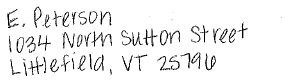 				“This sample was written by a male/female”.  				0 = incorrect identification, 1 = correct identification, blank if skipped*Columns 28 – 52 	Q26 – Q50	Response to survey items 1 to 25 (Second survey)				“This sample was written by a male/female”.  				0 = incorrect identification, 1 = correct identification, blank if skipped*				Q26 = Q1, Q27 = Q2, … , Q50 = Q25.* A “skip” only occurs if respondent took only Survey1 or only Survey2 (and not both).  Otherwise, forced response ensures all surveys complete.Filename: HandwritingSummaryData.csvContains summaries of responses for each of the 203 respondents.  Values computed in Excel using data contained in HandwritingSurveyData.csv (see above).  	Variable Name	DescriptionColumn 1	Subject	Survey Respondent Number (identifies respondent)Column 2	Gender  	Gender of Respondent (0 = Male, 1 = Female)Column 3	Survey1	Percent correct on Survey 1 (Columns 3 – 27 of raw responses) 		Blank if survey not completed.Column 4	Survey2	Percent correct on Survey 2 (Columns 28 – 52 of raw responses)		Blank if survey not completed.Column 5	FemaleID	Percent correct identifying female specimens on survey 1		(columns 3, 4, 6, 8, 9, 11, 15, 20 ,21, 22, 23, 26)		If Survey 1 not completed, used corresponding columns on survey 2.Column 6	MaleID	Percent correct identifying male specimens on survey 1		(columns 5, 7, 10, 12, 13, 14, 16, 17 ,18, 19, 24, 25, 27)		If Survey 1 not completed, used corresponding columns on survey 2Column 7	Both	Percent of handwriting specimens correctly identified on Survey 1 AND Survey 2.		No credit for a response that is incorrect on one or the other or both surveys.
		Blank if respondent did not take both surveys.Column 8	DIFF	 = Survey 1 – Survey2		The difference in respondent scores between the two surveys.		Blank if respondent did not take both surveys.